필드 필터필드 목록에서 필드를 클릭하면 컨텍스트 메뉴가 표시됩니다. 필드 타입에 따라 필터 및 수식 목록이 달라집니다. 예를 들어, 시간 타입의 경우 시간 단위 절사, 시간 차이 계산, 문자열 변환 메뉴가 보입니다. 필터 버튼을 클릭한 후 원하는 필터를 적용하면 됩니다.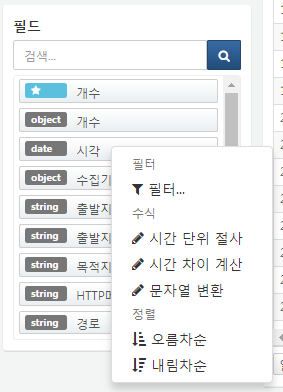 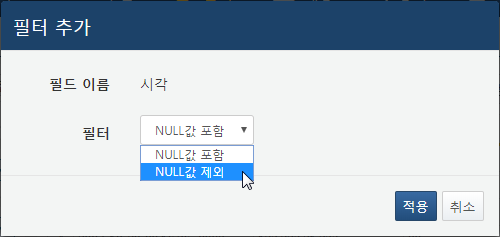 